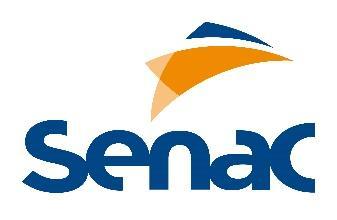 COORDENAÇÃO DE PÓS-GRADUAÇÃO, PESQUISA, EXTENSÃO E INOVAÇÃO FICHA DE ACOMPANHAMENTO MENSAL:    MÊS    / ANOAluno:                  Matrícula: Email: Curso: Projeto:      P.I.C.            F.J.E.          MONITORIA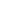 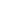 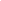 Telefone:Orientador: Módulo:Título do Projeto:Disciplina/Unidade Temática:Relatório Mensal:Descrever as atividades mensais realizadas do projeto aprovado. Descrever, se houver, dificuldades enfrentadas.Descrever, se houver, participação em eventos em geral.Assinatura do Aluno:                                                                                 Assinatura do Orientador:                                                                                  Recife, ___/___/___Recebido em ___/___/___	                                    Coordenação: _____________________ 